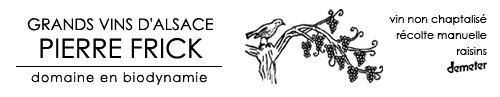 RIESLING  2020 Marnes & Loess - Macération  PUR VIN  Nature – sans sulfite ajoutéTerroirCuvée issue d’un assemblage de deux parcelles : L’une située en contre-bas Est du grand cru Vorbourg présente un terroir marno-calcaire.La seconde située sur la pente Est de la colline du Rot Murlé se caractérise par une dominante argilo-calcaire sous un dépôt de loess (limons pulvérulents composés de particules fines calcaires et siliceuses apportés par le vent pendant les périodes froides du Quaternaire).Particularités d’élevage :Récolte mi-septembre. Macération de 6 jours en grappes entières, avant le pressurage.Maturation sur lies fines en vieux foudre de chêne centenaire pendant 9 mois sans ajout de sulfite. Mise en bouteilles début juillet 2021 sans ajout de sulfite. DégustationRobe orange pâle – arômes de citron bergamote, de pêche blanche et d’abricot mûr, avec des touches de torréfaction - bouche pleine, tonique et vibrante avec de fins amers – saveurs de pêche jaune et de fruit de la passion avec une finale de zest d’orange. Vin énergique, long et salin, avec une belle pureté.Température conseillée : 12 °C Accompagne Apéritif tonique, poissons aux agrumes, gratin de patates douces au fromage de chèvre, jarret de porc braisé, salade de légumes lacto-fermentés…